Voici Erika Van Dam.Elle a treize ans.Elle vient de Belgique.Elle parle néerlandais et français.Elle a deux frères et une soeur, un oncle et elle n’a pas de tante.Elle aime danser.Elle joue au basket.Elle a un chat à la maison.Zo kan je dat nu ook voor Denis, Lisette, Gilbert en Véra doen.Qu’est-ce qu’on donne à la télé le lundi soir?Le lundi soir, à 18h, il y a un programme de jeux.  À 20.30h, le film ‘Bravoman’ commence.Quand est-ce qu’il y a un programme de jeux?Il y a un programme de jeux le lundi à 18h.À quelle heure le match de foot commence?Le match de foot commence le samedi à 14h30 (deux heures et demie l’après-midi). À quelle heure le reportage finit?Le reportage finit à 21.15h. (neuf heures et quart le soir)Op deze manier kan je ook andere vragen stellen en antwoorden geven.1Stel één van deze personen voor. Vertel zes zaken over hem of haar. Maak telkens een goede zin.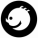 _____ / 6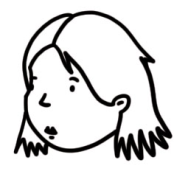 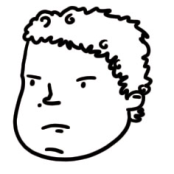 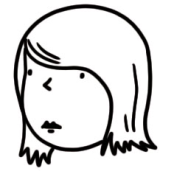 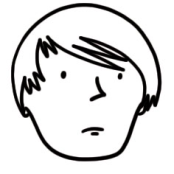 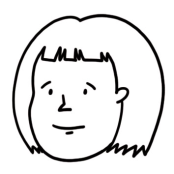 Voornaam en 
  naamErika Van DamDenis MorelLisette LapeireGilbert De PreterVéraGarnierLeeftijd1315221012Komt vanBelgiëFrankrijkFrankrijkBelgiëBelgiëSpreektNederlands en FransFrans en EngelsFrans. Geen EngelsNederlands en EngelsFrans. Geen NederlandsHeeft2 broers en 1 zus, 1 oom en geen tante2 zussen,geen broers, 2 ooms en 1 tantegeen broers, geen zussen, 1 oom en 5 tantes1 zus en 1 broer, 3 ooms en 2 tantes4 zussen en 3 broers, geen ooms, 3 tantesHoudt vandansenvoetbal spelenmuziek spelenliedjes zingenaan sport doenSpeeltbasketbal (au...)voetbal(au...)piano (du...)gitaar(de la...)tennis(au...)Huisdierpoesgeen dierhond2 konijnenvissen2Wat is er op tv deze week? Bestudeer eerst de gegevens hieronder. Kies een rol (A of B). A stelt drie verschillende vragen. B geeft telkens een antwoord. Wissel dan de rollen om.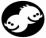 _____ / 6MaandagDinsdagWoensdagDonderdag18.00 u - 19.00 u	Spelprogramma20.30 u - 21.45 u 	Film “Bravoman”18.30 u - 19.30 u 	Film “Batwoman 2”22.50 u - 00 u	Documentaire 17.20 u - 18.30 u	Spelprogramma21.15 - 22.30 u	Reportage18.15 u - 19.25 u	Liedjesprogramma21.40 u - 22.45 u	InterviewVrijdagZaterdagZondag17.05 u - 17.55 u	Kookprogramma20.25 u - 23.50 u	Film “Titanic”14.30 u - 16.15 u	Voetbalmatch18.35 u - 19.35 uLiedjesprogramma15.05 u - 17.00 uTennismatch20.40 u - 22.10 u	Film “Lorax”een documentaire: un documentaireeen interview: une intervieween reportage: un reportageeen kookprogramma: un programme de cuisineeen liedjesprogramma: un programme de chansonseen spelprogramma: un programme de jeuxRol ARol B-	Wat geeft men op tv (maandag)
    (namiddag / avond)?-	Wanneer is er (een spelprogramma)?-	Hoe laat begint (de voetbalmatch)?-	Hoe laat eindigt (de reportage)?-	Er is een (film / voetbalmatch /    kookprogramma...) op (maandag) om ...-	Er is (een spelprogramma) op (zondag) om ...-	(De voetbalmatch) begint om ...-	(De reportage) eindigt om ...